                                  Организатор аукциона:Уральский филиал АО "РАД"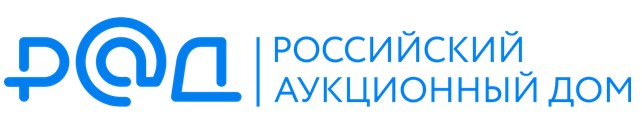 ПРОТОКОЛоб отмене торгов Электронная торговая площадка: АО «Российский аукционный дом», www.lot-online.ruОрганизатором аукциона – Уральским филиалом АО «РАД», принято решение об ОТМЕНЕ торгов по техническим причинам.Организатор торгов: Директор Уральского филиала________________________ (Сусликов Дмитрий Александрович)